REPUBLIC OF NAMIBIA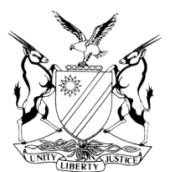 IN THE HIGH COURT OF NAMIBIA, NORTHERN LOCAL DIVISION, OSHAKATIREVIEW JUDGMENT Case Title:The State v Matheus ErastusCR No.: 1/2021Case No.: EENHANA 430/2020CR No.: 1/2021Case No.: EENHANA 430/2020Case Title:The State v Matheus ErastusDivision of Court: Northern Local DivisionDivision of Court: Northern Local DivisionHeard before:  Honourable Mr. Justice  January J etHonourable Ms. Justice Salionga JDelivered on:  25 January 2021Delivered on:  25 January 2021Neutral citation: S v Erastus (CR 1/2021) [2021] NAHCNLD 2 (25 January 2021)Neutral citation: S v Erastus (CR 1/2021) [2021] NAHCNLD 2 (25 January 2021)Neutral citation: S v Erastus (CR 1/2021) [2021] NAHCNLD 2 (25 January 2021)The order: The sentence of twenty four (24) years imprisonment without option (sic) of a fine is set aside;The accused is sentenced to 18 months imprisonment;The sentence is backdated to 3 July 2020.   The order: The sentence of twenty four (24) years imprisonment without option (sic) of a fine is set aside;The accused is sentenced to 18 months imprisonment;The sentence is backdated to 3 July 2020.   The order: The sentence of twenty four (24) years imprisonment without option (sic) of a fine is set aside;The accused is sentenced to 18 months imprisonment;The sentence is backdated to 3 July 2020.   Reasons for the orderReasons for the orderReasons for the orderIntroduction[1]	The accused was charged with assault by threat read with the section 21 of the Domestic Violence Act, Act 4 of 2003. The accused threatened to kill his 82 year old grandma with a panga. He pleaded guilty and was convicted pursuant to the provisions of section 112(1)(b) of the Criminal Procedure Act, Act 51 of 1977 (the CPA). He was sentenced on 30 June 2020 to 24 month’s imprisonment without the option of a fine.[2]	The case was submitted for automatic review in the ordinary course in terms of section 302 of the CPA on 14 July 2020. It was not certified to be in accordance with justice because the reviewing judge was not satisfied that the accused admitted all the elements of the offence, particularly wrongfulness and unlawfulness. The conviction and sentence were set aside and the record of proceedings were remitted with a directive that the accused be properly questioned in terms of section 112(1)(b).[3]        The magistrate was further directed in the event of a conviction to consider the time that the accused spent in custody since 3 July 2020.  The magistrate complied with the directive and questioned the accused afresh after he pleaded guilty again. The case is again before me for automatic review with a letter from the magistrate to the registrar.[4]       The conviction is confirmed.The sentence [5]       In the letter to the Registrar, the magistrate stated amongst others: ‘After going through the record, I realized that the sentence is incomplete in that it does not give the length of period served or the effective time to be served. Since, the accused has been in custody since 03 July 2020, the effective term of imprisonment should be Three (3) years, nine (9) and Nine (9) days.’[6]      The magistrate sentenced the accused to ‘24 months’ imprisonment without the option of a fine with credit for time served since 03 July 2020’. This is an incompetent sentence. The magistrate clearly did not understand the directive. When calculated from 03 July 2020 until the date of the new sentence on 13 October 2020, the accused served about three and a half months imprisonment. That is the period that needs consideration. Until today, the accused served about five and a half months’ imprisonment.Conclusion[7]       The accused is 18 years old and a first offender. He is not married and has no children. He schooled to grade 2. He herds cattle to generate an income. He indicated to court that he is remorseful about the crime.[8]      Considering the age of the accused; that he is unsophisticated; that he is remorseful; that he pleaded guilty; that he is a first offender, I find the sentence to be harsh and shockingly inappropriate. I also considered the period that he served until today.Introduction[1]	The accused was charged with assault by threat read with the section 21 of the Domestic Violence Act, Act 4 of 2003. The accused threatened to kill his 82 year old grandma with a panga. He pleaded guilty and was convicted pursuant to the provisions of section 112(1)(b) of the Criminal Procedure Act, Act 51 of 1977 (the CPA). He was sentenced on 30 June 2020 to 24 month’s imprisonment without the option of a fine.[2]	The case was submitted for automatic review in the ordinary course in terms of section 302 of the CPA on 14 July 2020. It was not certified to be in accordance with justice because the reviewing judge was not satisfied that the accused admitted all the elements of the offence, particularly wrongfulness and unlawfulness. The conviction and sentence were set aside and the record of proceedings were remitted with a directive that the accused be properly questioned in terms of section 112(1)(b).[3]        The magistrate was further directed in the event of a conviction to consider the time that the accused spent in custody since 3 July 2020.  The magistrate complied with the directive and questioned the accused afresh after he pleaded guilty again. The case is again before me for automatic review with a letter from the magistrate to the registrar.[4]       The conviction is confirmed.The sentence [5]       In the letter to the Registrar, the magistrate stated amongst others: ‘After going through the record, I realized that the sentence is incomplete in that it does not give the length of period served or the effective time to be served. Since, the accused has been in custody since 03 July 2020, the effective term of imprisonment should be Three (3) years, nine (9) and Nine (9) days.’[6]      The magistrate sentenced the accused to ‘24 months’ imprisonment without the option of a fine with credit for time served since 03 July 2020’. This is an incompetent sentence. The magistrate clearly did not understand the directive. When calculated from 03 July 2020 until the date of the new sentence on 13 October 2020, the accused served about three and a half months imprisonment. That is the period that needs consideration. Until today, the accused served about five and a half months’ imprisonment.Conclusion[7]       The accused is 18 years old and a first offender. He is not married and has no children. He schooled to grade 2. He herds cattle to generate an income. He indicated to court that he is remorseful about the crime.[8]      Considering the age of the accused; that he is unsophisticated; that he is remorseful; that he pleaded guilty; that he is a first offender, I find the sentence to be harsh and shockingly inappropriate. I also considered the period that he served until today.Introduction[1]	The accused was charged with assault by threat read with the section 21 of the Domestic Violence Act, Act 4 of 2003. The accused threatened to kill his 82 year old grandma with a panga. He pleaded guilty and was convicted pursuant to the provisions of section 112(1)(b) of the Criminal Procedure Act, Act 51 of 1977 (the CPA). He was sentenced on 30 June 2020 to 24 month’s imprisonment without the option of a fine.[2]	The case was submitted for automatic review in the ordinary course in terms of section 302 of the CPA on 14 July 2020. It was not certified to be in accordance with justice because the reviewing judge was not satisfied that the accused admitted all the elements of the offence, particularly wrongfulness and unlawfulness. The conviction and sentence were set aside and the record of proceedings were remitted with a directive that the accused be properly questioned in terms of section 112(1)(b).[3]        The magistrate was further directed in the event of a conviction to consider the time that the accused spent in custody since 3 July 2020.  The magistrate complied with the directive and questioned the accused afresh after he pleaded guilty again. The case is again before me for automatic review with a letter from the magistrate to the registrar.[4]       The conviction is confirmed.The sentence [5]       In the letter to the Registrar, the magistrate stated amongst others: ‘After going through the record, I realized that the sentence is incomplete in that it does not give the length of period served or the effective time to be served. Since, the accused has been in custody since 03 July 2020, the effective term of imprisonment should be Three (3) years, nine (9) and Nine (9) days.’[6]      The magistrate sentenced the accused to ‘24 months’ imprisonment without the option of a fine with credit for time served since 03 July 2020’. This is an incompetent sentence. The magistrate clearly did not understand the directive. When calculated from 03 July 2020 until the date of the new sentence on 13 October 2020, the accused served about three and a half months imprisonment. That is the period that needs consideration. Until today, the accused served about five and a half months’ imprisonment.Conclusion[7]       The accused is 18 years old and a first offender. He is not married and has no children. He schooled to grade 2. He herds cattle to generate an income. He indicated to court that he is remorseful about the crime.[8]      Considering the age of the accused; that he is unsophisticated; that he is remorseful; that he pleaded guilty; that he is a first offender, I find the sentence to be harsh and shockingly inappropriate. I also considered the period that he served until today.Judge(s) signatureJudge(s) signatureComments:  January JJanuary JSalionga JSalionga J